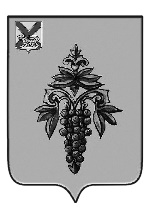                           АДМИНИСТРАЦИЯЧУГУЕВСКОГО МУНИЦИПАЛЬНОГО ОКРУГА                        ПРИМОРСКОГО КРАЯ                           ПОСТАНОВЛЕНИЕ14 марта 2022 года	с. Чугуевка	200 -НПАО признании утратившим силу постановления администрации Чугуевского муниципального района от 14 ноября 2016 года № 452-НПА «Предоставление гражданам в безвозмездное пользование земельных участков, находящихся в муниципальной собственности и расположенных на территории Чугуевского муниципального района»Руководствуясь статьей 43 Устава Чугуевского муниципального округа, администрация Чугуевского муниципального округаПОСТАНОВЛЯЕТ:1. Признать утратившим силу постановление администрации Чугуевского муниципального района от 14 ноября 2016 года № 452-НПА «Предоставление гражданам в безвозмездное пользование земельных участков, находящихся в муниципальной собственности и расположенных на территории Чугуевского муниципального района».2. Настоящее постановление вступает в силу со дня официального опубликования, распространяет свое действие на правоотношения, возникшие с 1 января 2022 года и подлежит размещению на официальном сайте Чугуевского муниципального округа. Глава Чугуевского муниципальногоокруга, глава администрации                                                       Р.Ю. Деменев 